Rozpočtové opatření č. 20/2017Schválené Radou města Klimkovic dne 25.9.2017, bod 87/1673.1Rada města Klimkovic      s c h v a l u j e      úpravu rozpočtu pro rok 2017 – rozpočtové opatření č. 20/2017, kterým se:zvyšují příjmy	Pol. 4111	UZ 98071 Neinvestiční přijaté transfery                                                                   z všeobecné pokladní správy státn. rozpočtu 	o   106.560,00 KčPol. 4122	Neinvestiční přijaté transfery od krajů		o     60.000,00 Kč	Celkem se příjmy zvyšují		o   166.560,00 Kča			zvyšují výdaje		§ 3113	Pol. 5336 Základní školy		o     60.000,00 Kč§ 2212	Silnice		o   180.000,00 Kč§ 3412	Sportovní zařízení v majetku obce		o       9.500,00 Kč§ 3329	Ostatní záležitosti ochrany památek a péče                                                                          o kulturní dědictví		o       7.000,00 Kč§ 3635	Územní plánování		o   200.000,00 Kč§ 6114	Volby do Parlamentu ČR		o   106.560,00 Kč§ 6171	Činnost místní správy		o     30.000,00 Kča			snižují výdaje		§ 6409	Ostatní činnosti jinde nezařazené		o   426.500,00 Kč	Celkem se výdaje zvyšují		o   166.560,00 KčIng. Renáta Jančovávedoucí finančního odboru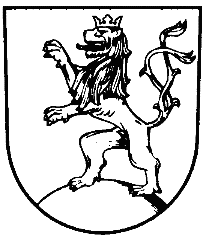 